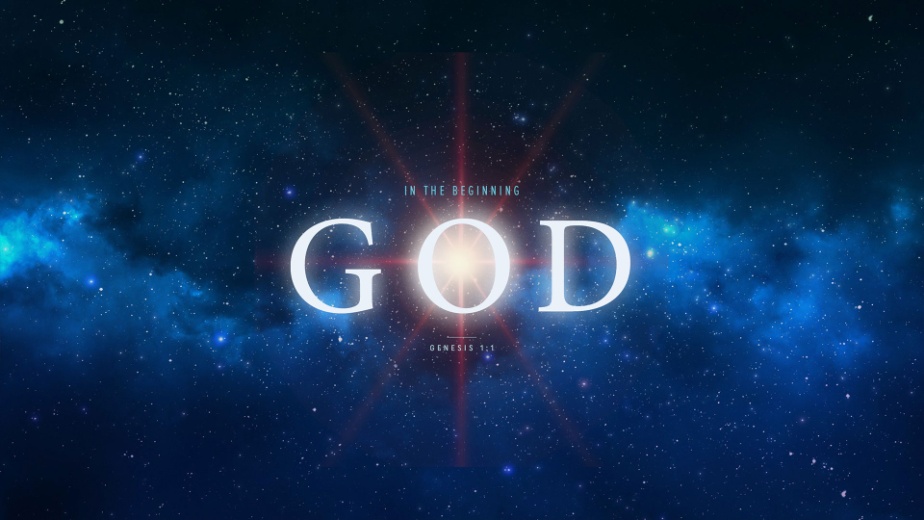 Genesis 2:18-251.	Creation defines the Difference between Man and WomanWe have been created Male and FemaleWe have become One in ChristWe discover our True Identity in ChristWe discover our True Freedom in ChristYou are a Unique Creation of God2.	Creation defines the Relationship between Husband and WifeThe Relationship of Wife to Husband: “Help Meet for her husband”God’s Announcement (2:18) and parade of AnimalsGod made a Decision to Make a Companion for Adam (‘ezer kenegdo)God made Eve from Part of Adam; 2:22-23Wives, you are a Help Suitable for your husbandThe Relationship of Husband to Wife: “Receiver of a precious gift”Husbands, do you Cherish your precious gift from the Lord?Are you faithful to Love and Protect her?Honolulu Assembly of God  In the Beginning God!  August 2, 2018